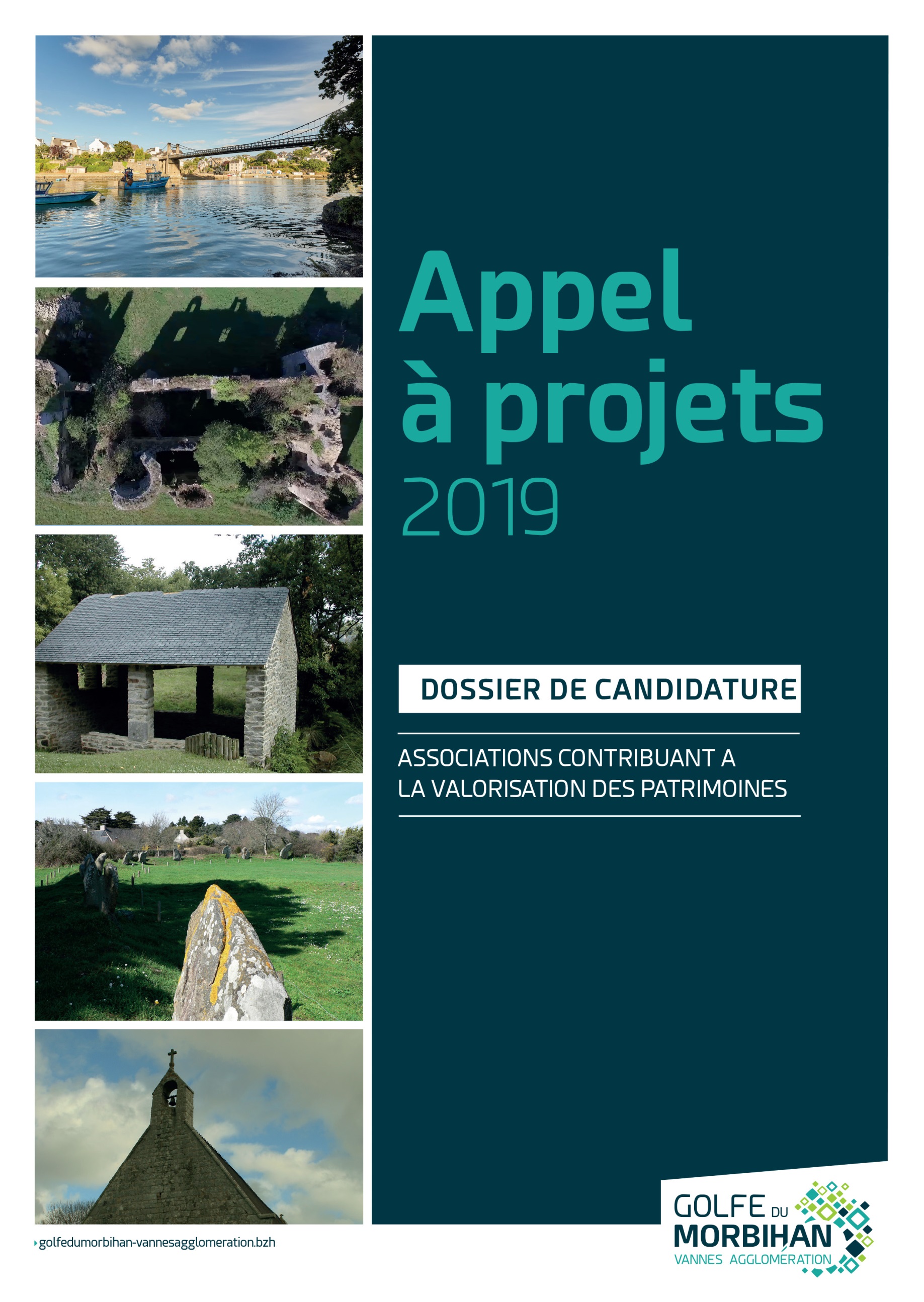 Tous les éléments relatifs à l’organisation et aux modalités de cet appel à projets sont disponibles dans le document intitulé « Règlement de l’appel à projets »IDENTIFICATION DU PORTEUR DE PROJET Nom de votre association : Siège de votre association : Nombre d’adhérents à l’association (à jour de cotisation)  Adresse de correspondance, si différente du siège : SIRET ou N° d’enregistrement à la Préfecture : Le représentant légal habilité :Qualité : Email :    Fixe :  Portable :  Personne référente du projet, si différente du représentant : Qualité : Email :    Fixe :  Portable :  RENSEIGNEMENTS CONCERNANT LE FONCTIONNEMENT DE VOTRE ASSOCIATIONDescription du projet associatif et/ou des activités habituelles de l’association :Bénéficiez-vous de prestations en nature ?   Non   OuiSi oui, s’agit-il : De personnel mis à disposition (nombre à préciser) :  De locaux utilisés (à préciser) :  Autres moyens (matériel, etc …) : PRESENTATION DU PROJET Thématique de la candidature (un seul volet concerné)Résumé du projet :Contexte – émergence DETAIL DU VOLET PORTE PAR VOTRE ASSOCIAITON Descriptif de l’opération En fonction du volet de réponse à l’appel à projet choisi : descriptif des travaux, de l’opération supra-communale, ou des opérations d’interprétation, de valorisation et d’animation envisagésConditions d’ouverture du site au publicCommune(s) concernées par le projet ?Clientèles actuelles et visées Conditions d’ouverture / d’accès au public ?Calendrier prévisionnel de l’opérationCommunication envisagée Budget prévisionnel 2019 de l’association Votre budget doit être obligatoirement équilibré.Le total de vos charges doit être égal au total de vos produits.seules les rubriques vous concernant sont à remplirindiquez à la rubrique correspondante, le montant de la subvention que vous demandezne pas indiquer les centimes d’eurosELEMENTS A FOURNIR   PARUTION AU JO DE L’ASSOCIATION  COMPTE DE RESULTAT DE L’ASSOCIATION DE L’ANNEE 2018  BUDGET PREVISIONNEL DE L’ANNEE 2019  PLAN DE FINANCEMENT DE L’OPERATION INDIQUANT LES AUTRES FINANCEMENTS SOLLICITES POUR LE VOLET INVESTISSEMENT : Plans des travaux d’aménagement POUR LE VOLET ANIMATION D’UN LIEU DE PATRIMOINE : Détail des animations de l’année précédente et de l’année en cours prévues par l’associationPOUR LE VOLET ACTION COLLECTIVE : Détail des actions collectives envisagées pour l’année POUR TOUS LES VOLETS Devis déjà obtenus  Titre de propriété ou copie du bail emphytéotique ou de la convention de mise à disposition (également pour le volet action collective en cas d’aménagement d’un lieu mutualisé)Pour toute demande d’informations complémentaires, contactez le service développement de l’offre touristiqueCHARGESMONTANTPRODUITSMONTANT60 – Achats- achats d’études et de prestations de services- achats non stockés de matières et fournitures- fournitures d’entretien et de petit équipement- fournitures administratives- autres fournitures61 - Services extérieures- sous-traitance générale- locations mobilières et immobilières- entretien et réparation- assurances- documentation- divers62 – Autres services extérieurs- rémunérations intermédiaires et honoraires- publicité, publications- déplacements, missions et réceptions- frais postaux et de télécommunication- services bancaires- divers63 – Impôts et taxes- impôts et taxes sur rémunérations- autres impôts et taxes64 – Charges de personnel- autres (précisez)- rémunérations du personnel- charges sociales- autres charges de personnel65 – Autres charges de gestion courante67 – Charges exceptionnelles68 – Dotation aux amortissements, provisions et engagements70 – Ventes de produits finis, prestations de services :- marchandises- prestations de services- produits des activités annexes74 – Subventions d’exploitation- C. de C. Presqu’île de Rhuys :- Etat (à détailler) : - Région :- Département :- Communes :- Organismes sociaux (à détailler) :- Fonds européens- CNASEA (emplois aidés)- autres :75 – Autres produits de gestion courante- cotisations- autres76 – Produits financiers77 – Produits exceptionnels- sur opérations de gestion- sur exercices antérieurs78 – Reprise sur amortissements et provisionsTOTAL DES CHARGES PREVISIONNELLESTOTAL DES PRODUITS PREVISIONNELS86 – Emploi des contributions volontaires en nature- Secours en nature- Mise à disposition gratuite des biens et prestations- personnels bénévoles87 – Contributions volontaires en nature- bénévolat- prestations en nature- dons en natureTOTAL DES CHARGESTOTAL DES PRODUITS